CURRICULUM~VITAEOBJECTIVE:		Intend to Work in an Environment that enhances My Skill and motivates me to utilize My Potential to the fullest extent to contribute to the Company both Individually as well as a Team.PERSONAL DETAILS: PROFILE:NAME                                : MANJUNATH BAILAVALFATHER's NAME            : NAGAPPADATE OF BIRTH            : 17-Feb-1989GENDER                          : MALERELIGION                       : HINDUNATIONALITY               : INDIANCONTACT NO.               : (+91) 8884559208                                             : (+91) 8147784946E-MAIL ID                       : mnbailaval@gmail.comLANGUAGES KNOWN : KANNADA, ENGLISH & HINDI.ADDRESS:EDUCATIONAL DETAILS: QUALIFICATION:Aggregate in Technical Education (DIPLOMA): 70.00% TECHNICAL SKILLS:Programming                 : 2D: AUTO-CAD & IRON-CAD                                         : 3D: INVENTOR [PART DESIGN, ASSEMBLY DESIGN & DRAWING]                                                      SOLID-WORKS [PART DESIGN, ASSEMBLY DESIGN & DRAWING] &                                                       UNI-GRAPHICS [PART DESIGN & DRAWING] etc…..Operating System          : WINDOWS-98, WINDOWS-XP, WINDOWS-7, WINDOWS-8 etc..... MS- Suite                        : MS-WORD, MS-EXCEL & MS-POWER POINT  ACADEMIC PROJECT: CURRICULAR ACTIVITIES:Participated and won many competitions in quiz &Debate during school and college Days.Won many prizes related to painting and sports competitions.Presented Technical paper on "HYDRAULIC MACHINES & EQUIPMENTS" during ISAP presentationPROFESSIONAL DETAILS: EXPERIANCE:DEPARTMENT                :  DESIGNDESIGNATION               :  DESIGN ENGINEERTYPE OF FIRM                :  MANUFACTURER OF PRECISION AUTO COMPONENT/ AUTO ANCILLARY            (MACHINED)EXPERIANCE                  :  1-YEAR & 2-MONTHSGROSS CTC/ MONTH   :  13500/-RsREPORTING TO             :  GENERAL MANAGER (GM)ACTIVITIES & RESPONSIBILITIES:Good Communications/Interactions with Team and other departments.Quick Learning & Self Discipline.Self-motivation & have ISO/TS System awareness.Preparation of Process Documents such as PFD, CP,  PFMEA & etc.....Study of customer requirements based on inputs like Drawing, Raw Material, Heat Treatment, Plating Specifications & other standards.Good Knowledge on Machines such as CNC, VMC, Lathe, Grinding M/C, Drilling M/C, Troub, Capstan, Milling M/C etc.....Good Knowledge on Manufacturing Processes of Precision machined parts.Product Design/ Drafting and involved in Development Activities.Analyzing Customer Complaints through Statistical Process Techniques (7-QC Tools).Analyzing the failure modes in process & implementing the corrective actions in PFMEA.Good Knowledge in Product/ Process Design, GD&T Symbols & ISO/TS Documents such as 7-QC TOOLS, 5S, APQP, PPAP, SPC [Cp & Cpk], Gauge R&R (MSA), Six Sigma, Kaizen, Pokayoke & RoHs Compliances etc.....Raw Material Fallow Up & Solve the Customer & Sub Contractor Issues.EXPERIANCE:DEPARTMENT                :  MANUFACTURING ENGINEER [MFE]DESIGNATION                :  ENGINEERTYPE OF FIRM                 :  MANUFACTURER OF PRECISION STEEL FORGED COMPONENTSEXPERIANCE                   :  3-YEARSGROSS CTC/ MONTH    :  23933/-RsREPORTING TO              :  DEPARTMENT HOD & GENERAL MANAGER (GM)ACTIVITIES & RESPONSIBILITIES:Good Communications/Interactions with Team and other departments.Quick Learning & Self Discipline.Self-motivation, Hard Work & have ISO/TS System awareness.Good individual work Performance & Always ready to learn.Process Documents [PFD, CP, PFMEA etc....] Preparation & updating for all Parts.Good Knowledge on Hot Forging Product/ Process design concepts & GD&T [Geometrical Dimensions & Tolerances].Preparation of Layouts Such as Forging, Coining, Trimming & Piercing as per Standards & Requirements.No. of Forging Products designed as per Standards & Customer requirements [Conversion of Machining to Forging Parts]Preparation of Forging Tool Models/Drawings & Product Models/Drawings for Press & Hammer by using AUTOCAD, Iron cad, solid works & INVENTOR software’s.Some of the cold forging products & process designed.Good Knowledge on "DATA MANAGEMENT SOFTWARES" like WRENCH & SAP [Presently using].Process defining & designing for No. of New & existing forging parts by individually or with the help of CFT members guidance.Involving in New Product Development, Process Verification & Validation Activities.Knowledge on hammer & Press forging parts- processes & Heat treatment etc…..Good knowledge on press tool design & preparation of simple, compound & combination tools for press.Preparation of Press tools- models & part drawings for manufacturing process.Preparation of fixtures- part drawings/ models, press & hammer accessories drawings/ models.Knowledge on APQP, PPAP, POKA-YOKE, KAIZEN, 5S, 7-QC Tools & ECN Fallow up.Attended Design review meetings with customers & well known MOM, Kick off, sign off & Project review meetings.Solve the design related problems & Supporting to customers, other departments & suppliers/ vendors.PROFESSIONAL ACHIVEMENT:CUSTOMER                 :  TOYOTAPROJECT NAME         :  YOKE UJ & SUVNO. OF PARTS            :  12ACTIVITIES                 : Good Communications & Interactions with Customer.Involved in Design Review meetings with customer & Customer problems reviewed & solved.Product & Process designed & we successed at first attempt.PIS, LVPT, HVPT & Customer Required Documents prepared.Fixture & Tools Part drawings & Models prepared.Prepared Product drawings, Process Layouts, ECN & Models fallow up.TOTAL EXPERIANCE                 :  4-YEARS & 2-MONTHSREQUIRED DESIGNATION       :  ENGINEER/ DESIGN ENGINEERREQUIRED DEPARTMENT       :  DESIGN & DEVELOPMENTEXPECTED  SALARY                  :  BAESD ON MY EXPERIENCE AND KNOWLEDGENOTICE PERIOD                        :  LESS THAN 1-MONTHDECLARATION:		I here by declare that above written particulars are true to the best of my knowledge and belief.DATE    :- 28/01/2016                                                                                YOUR'S FAITHFULLYPLACE  :- BANGALORE (KA)                                                                MANJUNATH BAILAVAL      1. TEMPORARY ADDRESS2. PERMANENT ADDRESSManjunath, Bailaval.No. 135, Munireddy BuildingVinayak Nagar, Hebbagodi,Bangalore- 560099,Karnataka (KA).Manjunath, Bailaval.S/o, Nagappa BailavalAt/Po: KirawadiTq: HanagalDi: HaveriPin Code: 581120, Karnataka (KA).COURSESCHOOL/ COLLAGEBOARD/ UNIVERSITYYEAR OF PASSINGPERCENTAGEDIPLOMA(MECHANICAL)S.M.POLYTECHNIC, SAGARDepartment ofTechnicalEducation, BangaloreKarnataka2008-20092009-20102010-201170.00%PUC(SCIENCE)K.H.PATIL,CES-COLLAGE,HIREKERURPre-UniversityExamination Board,Bangalore2005-20062006-200750.00%SSLCH.S.HIGH SCHOOL,HAVERIKarnataka SecondaryEducationExamination Board,Bangalore200574.50%Project Title“FLUID BRAKE LOCKING SYSTEM”Duration4 MonthsTeam Size5 MembersBrief Overview of ProjectIt is working like Anti-theft.It is only applicable for 4-Wheeler. It is one of the modern Brake Locking System based on fluid.Individual presentation  Design & Bill of Material Prepared.NAME OF FIRMFIRM LOGOFIRM CERTIFIED BYDURATIONBHAVANI INDUSTRIES,ELECTRONIC CITY,BANGALORE,KARNATAKA.ISO:9001JUNE-2011 TO AUG-2012NAME OF FIRMFIRM LOGOFIRM CERTIFIED BYDURATIONGEAROCK FORGE PVT LTD.BOMMASANDRA INDL. AREA, BANGALORE-560099,KARNATAKA.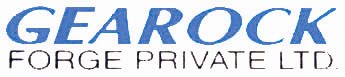 ISO/TS 16949:2009DEC-2012 TO TILL